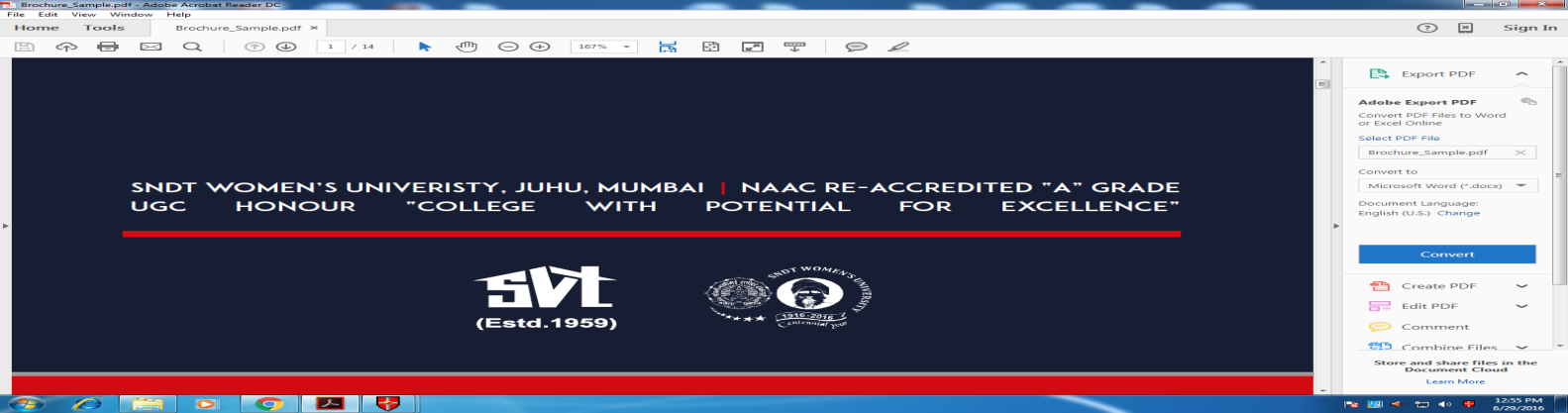 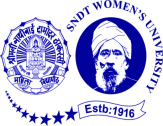 SIR VITHALDAS THACKERSEY COLLEGE OF HOME SCIENCE (AUTONOMOUS)S.N.D.T WOMEN’S UNIVERSITYSir Vithaldas Vidyavihar, Juhu Road, Santacruz (W), Mumbai - 400 049.Tel. : 26602504Email : msd.svt2017@gmail.com  Website : www.svt.edu.inSELF FINANCED PROGRAMSENROLLMENT FORM(Write in Block Letters)Course: M.Sc. Specialized DieteticsName of the Student:_____________________________________________________Surname 			NameFather’s / Husband’s Name:_______________________________________________Address:_______________________________________________________________ ______________________________________________________________________Date of Birth: ______________________Age (as on 1st June 2019)________________											Contact No. (Residential)______________________ Mobile:_____________________Email:_________________________________________________________________Nationality:______________________ Mother Tongue:__________________________Religion: _____________________________ Category : Open / BC / OBC / SC / STAadhar Card No.: _______________________________________________________Bank Details: (To be filled at the time of admissions)Bank Name: ______________________ Bank Address: _________________________Bank Account Number: _____________ Account Type: _________________________IFSC CODE: _____________________ MICR Number: _________________________Were you a student of SVT Jr. College / Senior College (BSc. Home Science) ______________________________________________________________________Education DetailsWork Experience :Name of organisation: _________________ Designation: ________________________Experience (Y/M)Parent’s Guardian InformationMother’s Name: ___________________ Father’s Name: _______________________Occupation: Mother ________________ Father: ______________________________Education: Mother _________________ Father: ______________________________Address: _____________________________________________________________ ____________________________________________________________________________________________________________________________________________Annual Income: Father _________________ Mother ________________________Tel. No.: (Res)_________________ (Off)_____________ Mobile:__________________Emergency Contact No& Name ___________________________________________E-mail: ________________________________________________________________Native Place Address (For availing travel concession)__________________________Hobbies or special Interests:____________________________________________________________________________________________________________________________________________Honors / Prizes won at School / College (Submit copies of Certificate)DeclarationI certify that I will abide by the rules and regulations of the college.Date :_____________________________________________________________________Signature of Parent / Guardian / Husband 			Signature of ApplicantNote: The course is for students meeting the eligibility criteriaFor Office Use OnlyFees Paid__________________ Date ____________ Course ____________________ExaminationYear ofPassingName ofthe School/CollegeMedium ofInstructionEnglish / HindiName ofBoardTotal %ageGradePG DIPLOMATY B.ScS.Y.J.C (Std. XII)S.S.CI.C.S.EC.B.S.E OR ITS EQUIVALENT